Riješi nastavni listić.Zaokruži predmete kojima mjerimo duljinu.         I  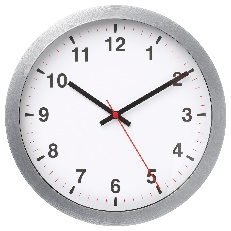 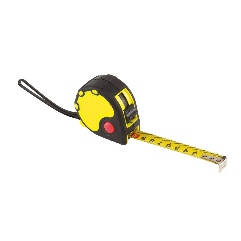 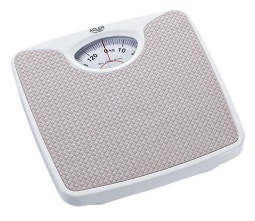 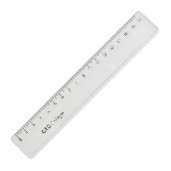 Izmjeri i zapiši na crtu duljinu vašeg stola na kojem ručate.___________________________________Zapiši na crtu čime si mjerio duljinu stola.___________________________________Izmjeri i zapiši na crtu duljinu bilježnice iz matematike.___________________________________Zapiši na crtu čime si mjerio duljinu bilježnice.___________________________________